ПРЕСС-РЕЛИЗк пресс-конференции по деятельности Форумов «Сәләт».21 мая в 18.00 в Доме Сәләт (г.Казань, ул. Островского, 23) состоится пресс-конференция по деятельности Форумов «Сәләт».Спикерами пресс-конференции выступают исполнительный директор ТРМОФ «Сәләт» Тимур Сулейманов, директор ГБУ МЦ «Сәләт» Айгуль Габдрахманова, руководитель образовательной программы форумов «Сәләт» Элина Насибуллина, руководитель направления «Хореография» Arts Biler Forum Венера Галимова.Летом планируется проведение 6 форумов «Сәләт», деятельность которых начнется 21 июня и закончится 7 августа. Идея VII Международного молодежного образовательного форума Cәләт в Билярске заключается в создании развивающей среды, объединяющий молодежь, увлеченной интеллектуальным творчеством, заинтересованной в духовном и культурном обогащении. Форум – это территория реального татарско-русского двуязычия, платформа для обмена опытом и идеями в сфере образовательных и IT-технологий, для развития личностных и профессиональных качеств, для знакомства с наиболее актуальными мировыми научно-технологичными и социальными трендами.Впервые Форум прошел в Билярске в 1997 году в качестве фестиваля интеллектуально одаренных детей и молодежи, положив начало духовному возрождению Великого града Биляра. В 2012 году фестиваль обрел статус международного форума. В 2017 году по поручению Президента РТ Рустама Минниханова форум впервые прошел в 2 смены. Предстоящим же летом Форум пройдет в 6 смен. В них примут участие 15 тысяч одаренных детей и талантливой молодежи Республики Татарстан, других регионов России, стран ближнего и дальнего зарубежья.МИНИСТЕРСТВО ПО ДЕЛАМ МОЛОДЕЖИ И СПОРТУ РЕСПУБЛИКИ ТАТАРСТАН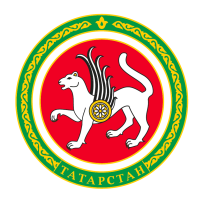 МИНИСТЕРСТВО ПО ДЕЛАМ МОЛОДЕЖИ И СПОРТУ РЕСПУБЛИКИ ТАТАРСТАНТАТАРСТАН РЕСПУБЛИКАСЫ ЯШЬЛӘР ЭШЛӘРЕ ҺӘМСПОРТ МИНИСТРЛЫГЫТАТАРСТАН РЕСПУБЛИКАСЫ ЯШЬЛӘР ЭШЛӘРЕ ҺӘМСПОРТ МИНИСТРЛЫГЫул.Петербургская, д.12, г. Казань, 420107ул.Петербургская, д.12, г. Казань, 420107Петербургская урамы, 12 нчейорт, Казаншәһәре, 420107Петербургская урамы, 12 нчейорт, Казаншәһәре, 420107Тел.: (843) 222-81-01, факс: (843) 222-81-79.E-mail: mdmst@tatar.ru, http://mdms.tatarstan.ruТел.: (843) 222-81-01, факс: (843) 222-81-79.E-mail: mdmst@tatar.ru, http://mdms.tatarstan.ruТел.: (843) 222-81-01, факс: (843) 222-81-79.E-mail: mdmst@tatar.ru, http://mdms.tatarstan.ruТел.: (843) 222-81-01, факс: (843) 222-81-79.E-mail: mdmst@tatar.ru, http://mdms.tatarstan.ruТел.: (843) 222-81-01, факс: (843) 222-81-79.E-mail: mdmst@tatar.ru, http://mdms.tatarstan.ru